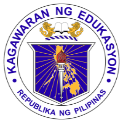 	GRADES 1 to 12	DAILY LESSON LOGSchool:DepEdClub.comGrade Level:I	GRADES 1 to 12	DAILY LESSON LOGTeacher:File created by Ma’am NINA SHERRY L. CLEMENTELearning Area:ENGLISH	GRADES 1 to 12	DAILY LESSON LOGTeaching Dates and Time:FEBRUARY 20 – 24, 2023 (WEEK 2)Quarter:3RD QUARTERMONDAYTUESDAYWEDNESDAYTHURSDAYFRIDAYI. OBJECTIVESA. Content StandardsThe learner… demonstrates understanding of useful strategies for purposeful literacy learning The learner… demonstrates understanding of useful strategies for purposeful literacy learning The learner… demonstrates understanding of useful strategies for purposeful literacy learning The learner… demonstrates understanding of useful strategies for purposeful literacy learning The learner… demonstrates understanding of useful strategies for purposeful literacy learning B. Performance StandardsThe learner… uses strategies independently in accomplishing literacy-related tasks The learner… uses strategies independently in accomplishing literacy-related tasks The learner… uses strategies independently in accomplishing literacy-related tasks The learner… uses strategies independently in accomplishing literacy-related tasks The learner… uses strategies independently in accomplishing literacy-related tasks C. Learning Competencies/Objectives Write the LC for eachEN1PA-IIIa-e-2.2 Recognize rhyming words in nursery rhymes, poems, songs heard EN1V-IIIa-e-5 Use words that are related to self, family, school, community, and concepts such as the names for colors, shapes, and numbers EN1LC-IIIa-j- 1.1 Listen to short stories/poems and give the correct sequence of three eventsEN1OL-IIIa-j-1.3.1 Talk about stories heard when and where it took place  the characters and  some important details of the story EN1LC-IIIa-j- 1.1 Listen to short stories/poems and give the correct sequence of three eventsEN1OL-IIIa-j-1.3.1 Talk about stories heard when and where it took place  the characters and  some important details of the story EN1LC-IIIa-j- 1.1 Listen to short stories/poems and give the correct sequence of three eventsEN1OL-IIIa-e-1.5 Use/Respond appropriately to polite expressions EN1OL-IIIc-1.5.3 expressing gratitude and apology EN1G-IIIa-e-1 Sentences EN1G-IIIb-1.4 Recognize simple sentences II. CONTENTSongs/PoemsSharing InformationRead Aloud Story:Sampung Magkakaibigan (Ten Friends)Read Aloud Story:Sampung Magkakaibigan (Ten Friends)Polite Expression(Thank You and I’m Sorry)Simple SentencesIII. LEARNING RESOURCESA. References1. Teacher’s Guide pagesTG pages. 34-37TG pages. 37-39TG pages. 40-42TG pages. 43-44TG pages. 45-472. Learner’s Materials pages3. Textbook pagesB. Other Learning ResourcesIV. PROCEDURESIV. PROCEDURESIV. PROCEDURESIV. PROCEDURESIV. PROCEDURESIV. PROCEDURESA. Reviewing previous lesson or presenting the new lessonSharing Information:Hi! I’m ___. I’m __ years old.Sharing Information:        Teacher asks the pupils to share homework to their seatmates/ or in classWhat is this?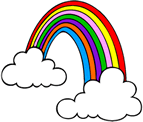 Teacher ass the pupils to bring out their homeworkSing a Song/Recite a Poem“Thank You, song”(Happy birthday Tune)Thank you for the world so sweetThank you  for the food we eatThank you for the birds that singThank you for everything!Teacher ass the pupils to bring out their homeworkSing a Song/Recite a Poem“Thank You, song”(Happy birthday Tune)Thank you for the world so sweetThank you  for the food we eatThank you for the birds that singThank you for everythingB. Establishing a purpose for the lessonSing a Song/Recite a PoemTen Little FingersSing a Song/Recite a PoemTen Little FingersSing a Song/Recite a PoemThe rainbow Songwhat are the colors of the rainbow?Group Activity:Hello everyone! My favorite color is _____.(One color)Hello everyone! My favorite colors are_____.(Two or more colors)Original File Submitted and Formatted by DepEd Club Member - visit depedclub.com for more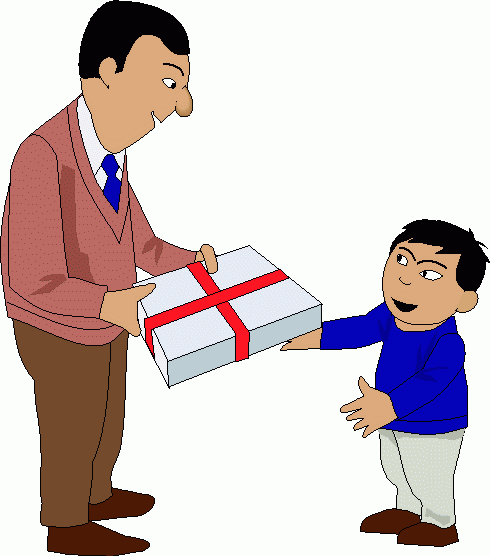 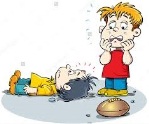 Teacher  asks the pupils:1st picture:Who are they? What is he holding? What do you think he should say to his dad?2nd picture:Who are on the picture?What are they doing?What does the boy on the floor feel? Is he happy or angry? What should the boy say to his classmate?Sharing Information:Hi! I’m ___. I’m __ years old.My favorite color is _____. How about you?My favorite color are ____. How about you?C. Presenting examples/instances of the new lessonSharing Information:Teacher asks the pupils to share information about the song.Vocabulary:wonder-  pagtatakainvite- to asks someone to do something with you (ininmbita)realized- to understand (naisip)painful- masakitfought- to hurt/ to argue with someone (inaway)Vocabulary:approached- to go or move  near someone or something (lumapit)noise- loud, unwanted noise (ingay)Teacher introduces Polite Expressions;Thank you ang I’m Sorry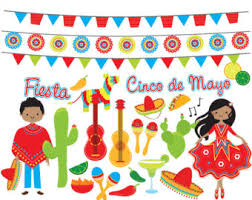 I have a picture on the board. It is picture of Fiesta. Flipinos love Fiestas. We celebrate them in different places in our countryD. Discussing new concept and practicing new skills #1Vocabulary:overtook-to get ahead someone in front of you (inunahan)noticed-see (nakita)grabbed-to take or pull (inagaw)join-sumalialone-nobody is with somebody  (mag-isa)serves you right- (buti nga!)Read Aloud Story:Sampung Magkakaibigan (Ten Friends)(pp.14-19)Read Aloud Story:Sampung Magkakaibigan (Ten Friends)(pp.20-21)Role PlayTell which of the following are sentences and non-sentence.(phrase)1.Fiestas are colorful.2.lechon and rice3.The food is delicious.4.watching the paradeE. Discussing new concepts and practicing new skills  #2Read Aloud Story:Sampung Magkakaibigan (Ten Friends)(pp 1-13)Pre-Reading Activities      Teacher asks the pupils to recall the events of the story read on Day 1.Pre-Reading Activities      Teacher asks the pupils to recall the events of the story read on Day 2.Teacher asks the  pupils to act out situations when “Thank You and I’m Sorry” are used.How did you know that it was a sentence?Phrase?F. Developing mastery (Leads to formative assessment)Pre-Reading Activities      Teacher asks questions to stimulate pupil’s interestDuring Reading Activities      Teacher reads the first part of the story.Teacher asks question s while  reading the story.During Reading Activities      Teacher reads the second  part of the story.      Teacher asks question s while reading the story.During Reading Activities      Teacher reads the third part of the story.      Teacher asks question s while reading the story.Teacher asks situations where Thank you and I’m sorry should used.The chick is yellow.What is yellow? (chick)What is the color of the chick?(yellow) The Chick is the subject.Yellow is the predicate.G. Findingpractical/application of concepts and skills in daily livingAfter Reading the Story       Teacher asks the pupils questions about the story read.After Reading the Story       Teacher asks the pupils questions about the story read.After Reading the Story       Teacher asks the pupils questions about the story readHave student's role play the following scenarios, showing the appropriate polite words to use in each situation. Give them time to prepare and practice, then present their skits for the class.1. Your Grandmother gives you a puppy for your birthday.2. Your best friend tells you your new shoes look really cool.3. You want someone to pass you the salt, which is at the far end of the table.4. You burp or sneeze in the middle of a conversation with your teacher.5. You see your classmate trip and fall.6. You accidentally spill someone’s carton of milk.7. You have to squeeze between two people having a conversation, in order to get to your cubby or locker.8. Your mom helps you with your homework.9. You have to yawn when you are listening to your friend tell you about a movie he watched the night before.10. You accidentally step on someone’s toe.Underline the complete subject of each sentence below. Circle the complete predicate. 1. Colorful fireworks lit up the sky. 2. Doctor Sullivan and his talking parrot arrived at the party. 3. I bought a checkered shirt for Nathan.H. Making generalizations and abstractions about the lesson      Teacher asks the pupils to copy the new words written on the board and review them at home.Teacher asks the pupils to copy the new words written on the board and review them at home.Teacher asks the pupils to copy the new words written on the board and review them at home.We say “Thank you”, when someone gives us something like gifts or food, when someone does something for us like opening the door and when someone says something nice about us.We say “I’m sorry”, when we do or say something that hurts someone.A sentence starts with capital/big letter. The subject is the doer of the action.The predicate tells us something about the topic or the action of the doer.I.Evaluating LearningArrange the pictures based on what happened in the storyArrange the pictures based on what happened in the storyArrange the pictures based on what happened in the story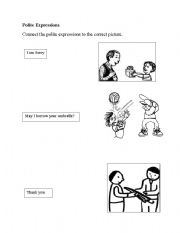 Say a complete sentence for each picture.1.   2.   3. 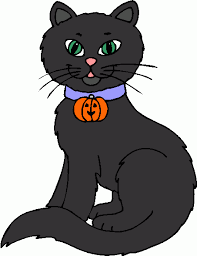 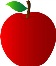 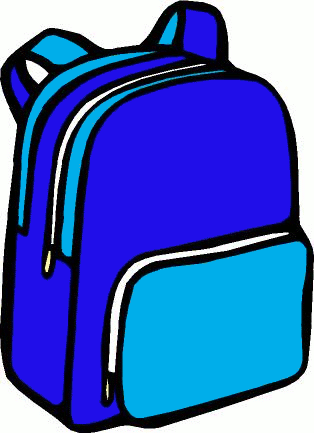 J. Additional activities for application or remediationTell your family about the story you’ve heard. Then you asks your family to retell the story in return.Remember the characters and the events of the story.Review the words at home.Draw some pictures. The 1st picture shows an event in the story when they think Karlo was unpleasant to his friends. The 2nd picture shows an event when Karlo is nice to his friends.V. REMARKSVI. REFLECTIONA.No. of learners who earned 80% in the evaluationB.No. of learners who require additional activities for remediation who scored below 80%C. Did the remedial lessons work? No. of learners who have caught up with the lessonD. No. of learners who continue to require remediationE. Which of my teaching strategies worked well? Why did these work?Strategies used that work well:___ Group collaboration___ Games___ Solving Puzzles/Jigsaw___ Answering preliminary activities/exercises___ Carousel___ Diads___ Think-Pair-Share (TPS)___ Rereading of Paragraphs/Poems/Stories___ Differentiated Instruction___ Role Playing/Drama___ Discovery Method___ Lecture MethodWhy?___ Complete IMs___ Availability of Materials___ Pupils’ eagerness to learn___ Group member’s Cooperation in        doing  their  tasksStrategies used that work well:___ Group collaboration___ Games___ Solving Puzzles/Jigsaw___ Answering preliminary activities/exercises___ Carousel___ Diads___ Think-Pair-Share (TPS)___ Rereading of Paragraphs/Poems/Stories___ Differentiated Instruction___ Role Playing/Drama___ Discovery Method___ Lecture MethodWhy?___ Complete IMs___ Availability of Materials___ Pupils’ eagerness to learn___ Group member’s Cooperation in        doing  their  tasksStrategies used that work well:___ Group collaboration___ Games___ Solving Puzzles/Jigsaw___ Answering preliminary activities/exercises___ Carousel___ Diads___ Think-Pair-Share (TPS)___ Rereading of Paragraphs/Poems/Stories___ Differentiated Instruction___ Role Playing/Drama___ Discovery Method___ Lecture MethodWhy?___ Complete IMs___ Availability of Materials___ Pupils’ eagerness to learn___ Group member’s Cooperation in        doing  their  tasksStrategies used that work well:___ Group collaboration___ Games___ Solving Puzzles/Jigsaw___ Answering preliminary activities/exercises___ Carousel___ Diads___ Think-Pair-Share (TPS)___ Rereading of Paragraphs/Poems/Stories___ Differentiated Instruction___ Role Playing/Drama___ Discovery Method___ Lecture MethodWhy?___ Complete IMs___ Availability of Materials___ Pupils’ eagerness to learn___ Group member’s Cooperation in        doing  their  tasksStrategies used that work well:___ Group collaboration___ Games___ Solving Puzzles/Jigsaw___ Answering preliminary activities/exercises___ Carousel___ Diads___ Think-Pair-Share (TPS)___ Rereading of Paragraphs/Poems/Stories___ Differentiated Instruction___ Role Playing/Drama___ Discovery Method___ Lecture MethodWhy?___ Complete IMs___ Availability of Materials___ Pupils’ eagerness to learn___ Group member’s Cooperation in        doing  their  tasksF. What difficulties did I encounter which my principal or supervisor can help me solve?__ Bullying among pupils__ Pupils’ behavior/attitude__ Colorful IMs__ Unavailable Technology       Equipment (AVR/LCD)__ Science/ Computer/       Internet Lab__ Additional Clerical worksPlanned Innovations:__ Localized Videos __ Making big books from      views of the locality__ Recycling of plastics  to be used as Instructional Materials__ local poetical  composition__ Bullying among pupils__ Pupils’ behavior/attitude__ Colorful IMs__ Unavailable Technology       Equipment (AVR/LCD)__ Science/ Computer/       Internet Lab__ Additional Clerical worksPlanned Innovations:__ Localized Videos __ Making big books from      views of the locality__ Recycling of plastics  to be used as Instructional Materials__ local poetical  composition__ Bullying among pupils__ Pupils’ behavior/attitude__ Colorful IMs__ Unavailable Technology       Equipment (AVR/LCD)__ Science/ Computer/       Internet Lab__ Additional Clerical worksPlanned Innovations:__ Localized Videos __ Making big books from      views of the locality__ Recycling of plastics  to be used as Instructional Materials__ local poetical  composition__ Bullying among pupils__ Pupils’ behavior/attitude__ Colorful IMs__ Unavailable Technology       Equipment (AVR/LCD)__ Science/ Computer/       Internet Lab__ Additional Clerical worksPlanned Innovations:__ Localized Videos __ Making big books from      views of the locality__ Recycling of plastics  to be used as Instructional Materials__ local poetical  composition__ Bullying among pupils__ Pupils’ behavior/attitude__ Colorful IMs__ Unavailable Technology       Equipment (AVR/LCD)__ Science/ Computer/       Internet Lab__ Additional Clerical worksPlanned Innovations:__ Localized Videos __ Making big books from      views of the locality__ Recycling of plastics  to be used as Instructional Materials__ local poetical  compositionG. What innovation or localized materials did I use/discover which I wish to share with other teachers?The lesson have successfully delivered due to:___ pupils’ eagerness to learn___ complete/varied IMs___ uncomplicated lesson___ worksheets___ varied activity sheetsStrategies used that work well:___ Group collaboration___ Games___ Solving Puzzles/Jigsaw___ Answering preliminary activities/exercises___ Carousel___ Diads___ Think-Pair-Share (TPS)___ Rereading of Paragraphs/Poems/Stories___ Differentiated Instruction___ Role Playing/Drama___ Discovery Method___ Lecture MethodWhy?___ Complete IMs___ Availability of Materials___ Pupils’ eagerness to learn___ Group member’s Cooperation in        doing  their  tasksThe lesson have successfully delivered due to:___ pupils’ eagerness to learn___ complete/varied IMs___ uncomplicated lesson___ worksheets___ varied activity sheetsStrategies used that work well:___ Group collaboration___ Games___ Solving Puzzles/Jigsaw___ Answering preliminary activities/exercises___ Carousel___ Diads___ Think-Pair-Share (TPS)___ Rereading of Paragraphs/Poems/Stories___ Differentiated Instruction___ Role Playing/Drama___ Discovery Method___ Lecture MethodWhy?___ Complete IMs___ Availability of Materials___ Pupils’ eagerness to learn___ Group member’s Cooperation in        doing  their  tasksThe lesson have successfully delivered due to:___ pupils’ eagerness to learn___ complete/varied IMs___ uncomplicated lesson___ worksheets___ varied activity sheetsStrategies used that work well:___ Group collaboration___ Games___ Solving Puzzles/Jigsaw___ Answering preliminary activities/exercises___ Carousel___ Diads___ Think-Pair-Share (TPS)___ Rereading of Paragraphs/Poems/Stories___ Differentiated Instruction___ Role Playing/Drama___ Discovery Method___ Lecture MethodWhy?___ Complete IMs___ Availability of Materials___ Pupils’ eagerness to learn___ Group member’s Cooperation in        doing  their  tasksThe lesson have successfully delivered due to:___ pupils’ eagerness to learn___ complete/varied IMs___ uncomplicated lesson___ worksheets___ varied activity sheetsStrategies used that work well:___ Group collaboration___ Games___ Solving Puzzles/Jigsaw___ Answering preliminary activities/exercises___ Carousel___ Diads___ Think-Pair-Share (TPS)___ Rereading of Paragraphs/Poems/Stories___ Differentiated Instruction___ Role Playing/Drama___ Discovery Method___ Lecture MethodWhy?___ Complete IMs___ Availability of Materials___ Pupils’ eagerness to learn___ Group member’s Cooperation in        doing  their  tasksThe lesson have successfully delivered due to:___ pupils’ eagerness to learn___ complete/varied IMs___ uncomplicated lesson___ worksheets___ varied activity sheetsStrategies used that work well:___ Group collaboration___ Games___ Solving Puzzles/Jigsaw___ Answering preliminary activities/exercises___ Carousel___ Diads___ Think-Pair-Share (TPS)___ Rereading of Paragraphs/Poems/Stories___ Differentiated Instruction___ Role Playing/Drama___ Discovery Method___ Lecture MethodWhy?___ Complete IMs___ Availability of Materials___ Pupils’ eagerness to learn___ Group member’s Cooperation in        doing  their  tasks